附件1：学信网核对录取照片操作步骤1、下载  学信网app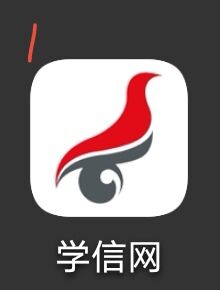 2、登录个人账号：用户名：身份证号密码：学生个人密码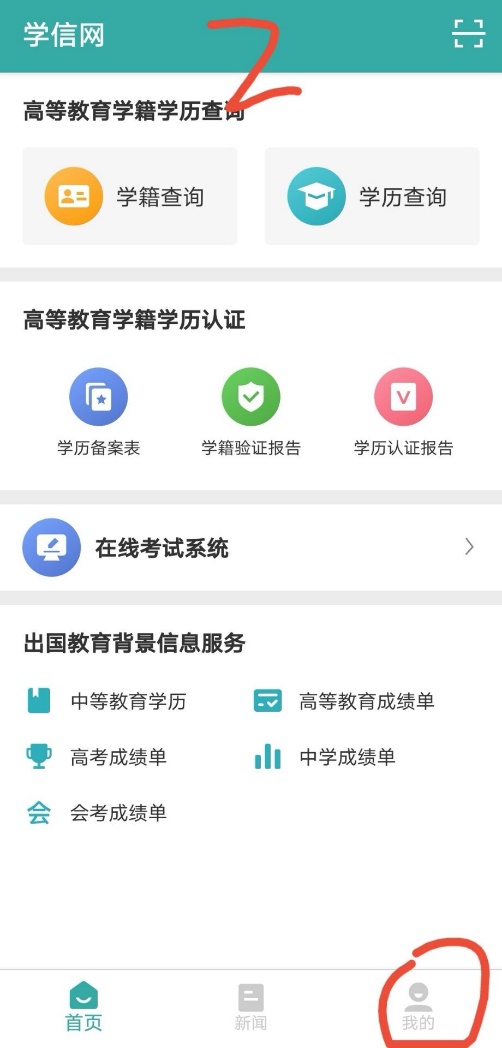 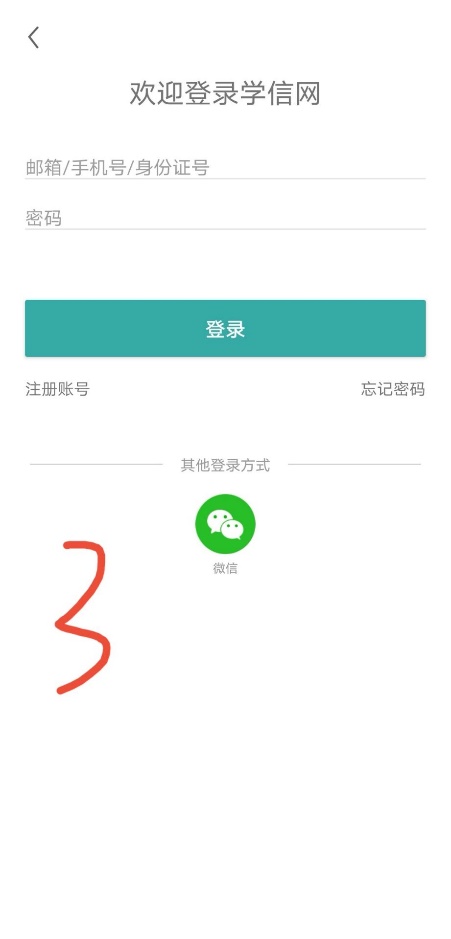 3、点击“学籍查询”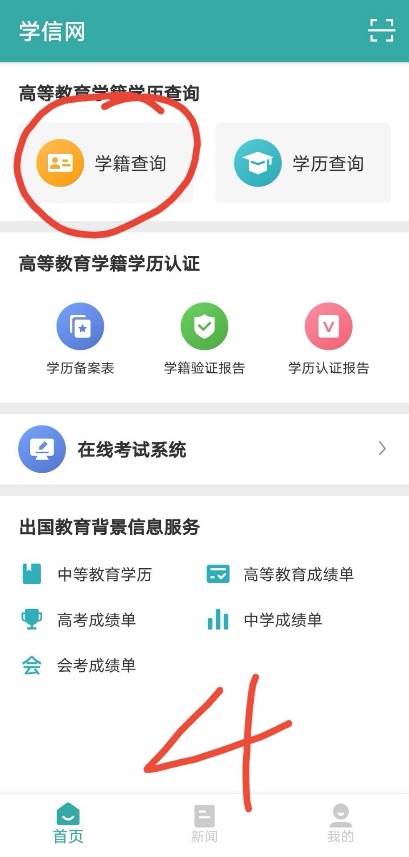 4、点击“高等教育信息”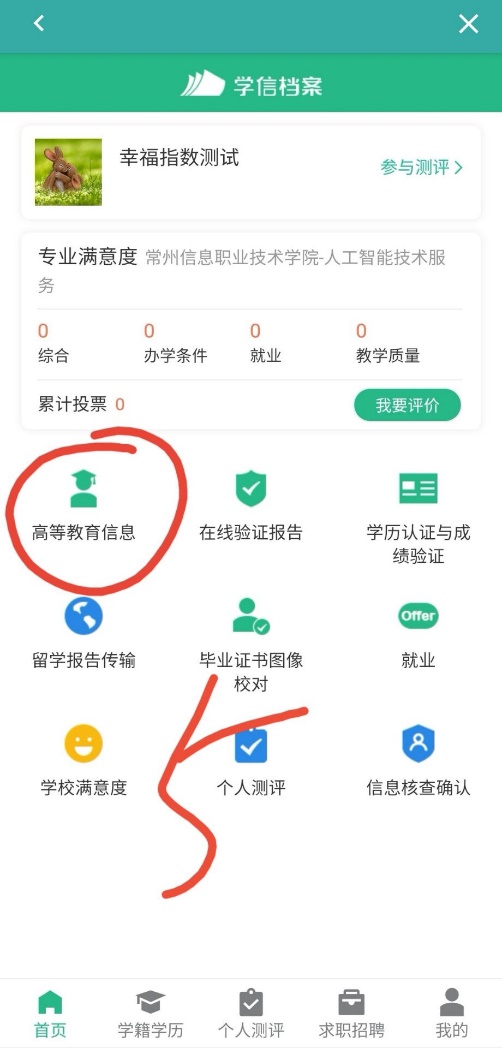 5、点击“常州信息职业技术学院”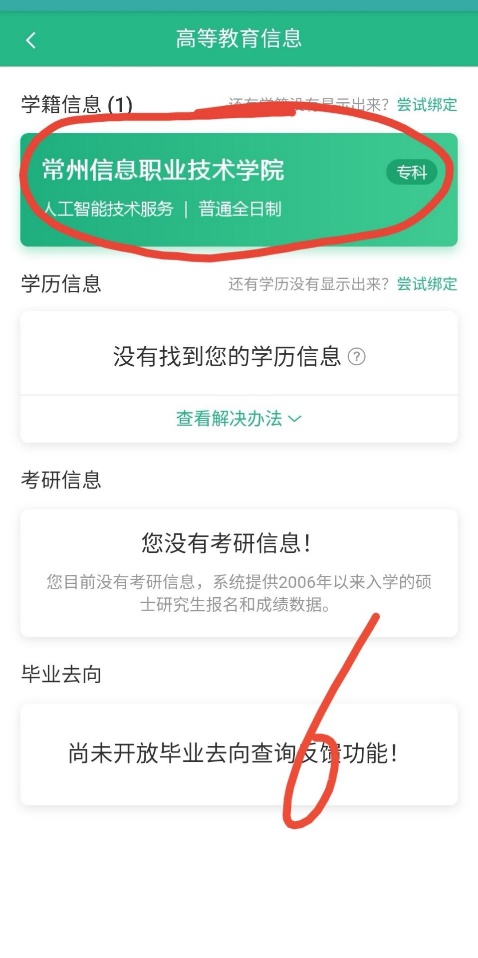 6、左上角照片即为“录取照片”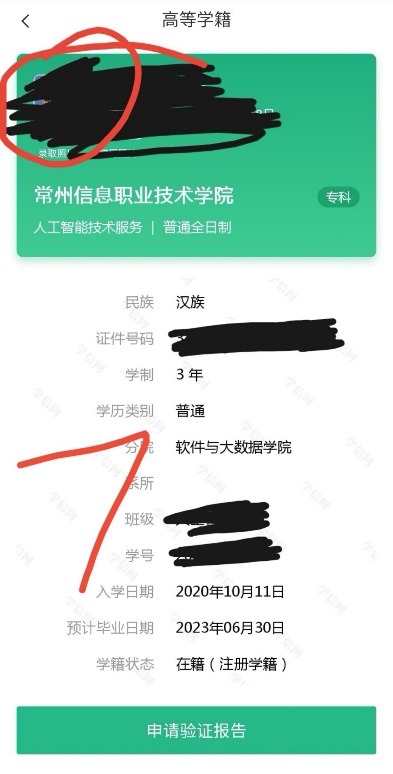 